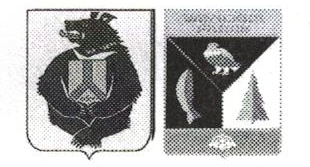 АДМИНИСТРАЦИЯ СЕЛЬСКОГО ПОСЕЛЕНИЯ «СЕЛО БУЛАВА»Ульчского муниципального района Хабаровского краяРАСПОРЯЖЕНИЕ14.11.2017 г.    № 69-рс.БулаваО запрете куренияВ соответствии с пунктом 1 части 2 статьи 12 Федерального закона от 23.02.2013г № 15 «Об охране здоровья граждан от воздействия окружающего табачного дыма и последствий потребления табака», приказа Министерства здравоохранения Российской Федерации от 30.05.2013г № 340н «Об утверждении требований к знаку о запрете курения и к порядку его размещения», в целях соблюдения прав граждан в сфере охраны здоровья граждан от воздействия окружающего табачного дыма и последствий потребления табака, а так же в целях обеспечения пожарной безопасности: 1. Утвердить Положение о запрете курения в здании Администрации сельского  поселения «Село Булава» Ульчского муниципального района Хабаровского края (далее- администрация поселения)   и на прилегающей территории (Приложение).2. Запретить курение табака сотрудникам и посетителям в здании и на территории  администрации  сельского  поселения.3. Специалисту администрации поселения (Новрузова Е.А.)  информацию о запрете курения табака в здании и на территории администрации поселения разместить на сайте.         3.1. Обеспечить приобретение и размещение знаков о запрете курения в соответствии с Требованиями к знаку о запрете курения и к порядку его размещения, утв. Приказом Минздрава РФ от 30.05.2013г № 340н.        3.2. Довести до сведения сотрудников и индивидуальных предпринимателей, организаций арендующих помещения в здании администрации сельского поселения «Село Булава» с  положением Федерального закона от 23.02.2013г. №15-ФЗ «Об охране здоровья граждан от воздействия окружающего табачного дыма и последствий потребления табака», предупредив их об ответственности за его невыполнение.       4. Контроль за исполнением настоящего распоряжения возложить на главного специалиста администрации сельского поселения «Село Булава» Гарасюк Ю.Н..Глава сельского поселения                                                      Н.П.Росугбу                                                      Положениео запрете курения в здании и на прилегающей территории сельского поселения «Село Булава» Ульчского муниципального района Хабаровского края1. Общие положения          1.1.Настоящее положение разработано в соответствии с требованиями пунктом 1 части 1 статьи 12 Федерального закона от 23.02.2013г № 15 «Об охране здоровья граждан от воздействия окружающего табачного дыма и последствий потребления табака», а также приказа Министерства здравоохранения Российской Федерации от 30.05.2013г № 340н «Об утверждении требований к знаку о запрете курения и к порядку его размещения», и служит для создания благоприятной обстановки для работы, безопасных условий пребывания в  здании администрации сельского поселения «Село Булава» Ульчского муниципального района Хабаровского края.         1.2. Согласно пункту 1 части 1 статьи 12 Федерального закона от 23.02.2013г № 15-ФЗ, для предотвращения воздействия окружающего табачного дыма на здоровье человека запрещается курение   на территориях и в помещениях, предназначенных для оказания образовательных услуг, услуг учреждениями культуры и учреждениями органов по делам молодежи, услуг в области физической культуры и спорта.       1.3. Для обозначения размещается знак о запрете курения, требования к которому и к порядку, размещения которого, установлены приказом Министерства здравоохранения Российской Федерации от 30.05.2013г № 340н.2. Контроль и ответственность         2.1. Контроль за соблюдением положения осуществляется Главным специалистом администрации сельского поселения «Село Булава» Ульчского муниципального района Хабаровского края.         2.2. В случае, если сотрудник или посетитель нарушил данное Положение, принимаются меры по исправлению ситуации: беседа о вреде курения, привлечение к административной, дисциплинарной ответственности.         2.3. Нарушение законодательства о запрете курения влечет за собой привлечение к административной ответственности в соответствии с законодательством (ст.ст. 6.24-6.25 Кодекса Российской Федерации об административных правонарушениях)       2.4. Систематическое несоблюдение требований настоящего положения влечет за собой для работников администрации поселения –дисциплинарную ответственность, согласно правилам внутреннего трудового распорядка  администрации сельского поселения «Село Булава» Ульчского муниципального района Хабаровского края.                                ПРИЛОЖЕНИЕк распоряжению главы администрации сельского поселения«Село Булава»  от 14.11.2017  № 69-ра